Curriculum vitaeName: Ali Hassan Ali Murad Born: 12/1/1966 / Iraq                                                                           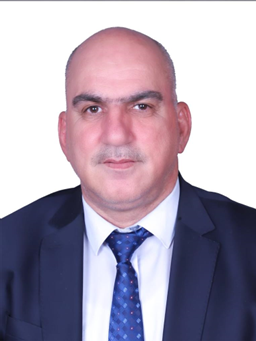 Certificates:1- Bachelor of Oral and Dental Medicine and Surgery/ University of Baghdad 1989-19902- Master's degree in oral diseases / University of Baghdad 19953- Ph.D. Oral Diseases / University of Baghdad 2015Academic Rank: ProfessorWork experience: 32 yearsAcademic experience: 27 yearsE mail: ali.murad@qu.edu.iq Mobile: +9647712277772General information:1- A student in the College of Dentistry / University of Baghdad in the academic year 1985-1986, and I graduated from it in the academic year 1989-1990.2- Teaching assistant in the Department of Oral Medicine for the academic years 1990-1991 and 1991-1992, College of Dentistry/University of Baghdad3- Teaching in the Department of Oral Diseases and Diagnostics at the College of Dentistry / University of Baghdad from the 1995-1996 academic year to the 1999-2000 academic year, during which I gave theoretical lectures and practical training for students of the third level, general pathology, and the fourth level, oral diseases4- Teaching in oral tissues for the second level and oral diseases for the fourth level and oral medicine for the fifth level for the academic year 2001-2009 and head of the Department of Oral Diseases / College of Dentistry / Dhamar University / Yemen.5- Teaching at the Faculty of Dentistry / University of Kufa 2009-20126- Teaching at the College of Medicine / University of Al-Qadisiyah from 2012-2013.7- Teaching at the College of Dentistry / University of Al-Qadisiyah from 2013 until nowCertificates:1- Bachelor of Oral and Dental Medicine and Surgery / 1990 / College of Dentistry / University of Baghdad2- Master's degree in oral diseases with a very good degree / 1995 / College of Dentistry / University of Baghdad3- PhD in oral and maxillofacial diseases with a very good grade / 2015 / College of Dentistry / University of BaghdadScientific Promotions:1- Assistant teacher 18/2/19962- Teacher 10/18/20003- Assistant Professor 16/1/20114- Professor 10/27/2016Administrative business:1- Vice Dean of the Faculty of Dentistry / Dhamar University for the year 2003 until the year 2005 AD, Faculty of Dentistry / Dhamar University / Yemen2- Head of the Department of Diagnostics and Oral Diseases from 2001 to 2008, College of Dentistry, Dhamar University, Yemen.3- Associate Dean for Scientific Affairs / College of Dentistry / University of Kufa from 2011 to 20124- Head of Conservative Therapy Branch / College of Dentistry / University of Al-Qadisiyah from 2014 to 20195- Associate Dean for Administrative Affairs / College of Dentistry / University of Al-Qadisiyah from 2017 to 20196- Dean of the College of Dentistry / University of Al-Qadisiyah from 29/12/2019 until nowResearch1-	( Dentigerous Cyst: A review of 37 case)2-	Central Giant Cell Granuloma: A retrospective clinico-pathological study3-	The Habit of Qat Chewing: A Causative Factor for Oral Keratosis Lesion4-	The effect of Qat chewing on periodontal tissues and buccal mucous membrane5-	The Odontogenic Keratocyst: clinical, radiological, and histopathological study6-	Value of Matrix metalloproteinase-7and Vimentin as Prognostic Biomarkers in Adenoid Cystic Carcinoma (Immunohistochemical study)  7-	The role of Laminin111 and Matrix metalloproteinase-2 Immunohistochemistry Expression in Prediction of Laryngeal Squamous Cell Carcinoma Prognosis8-	Immunohistochemical expression and significance of β-catenin in oral squamous cell carcinoma in relation with pattern of invasion9-	Immunohistochemical Expression and Significance of MMP1 in Oral squamous cell carcinoma in Relation with Tumor depth 10-	Evaluation of stress among undergraduate dental students in Al-Qadisiyah University- Iraq11-	A comparative evaluation of healing and re-pigmentation after gingival depigmentation using 940 nm diode laser and conventional bur method: (6 months study)12-	Perceived Sources of Stress among Dental Students: A Multi-Country Study13-	 Happiness among dentists: a multiscale, multi-national study from 21 countries. 14-  Oral health practices and self-reported adverse effects of E-cigarette use among dental students in 11 countries: an online surveyAuthored books:1- Epithelial Mesenchymal transition in oral squamous cell carcinoma 2- A COLOR ATLAS OF ORAL HISTOLOGY FOR DENTAL STUDENTSActivities:1- Participation in scientific conferences held by the College of Dentistry / University of Baghdad and the Iraqi Dental Association2- Participation in the curriculum development workshop at the College of Dentistry / Department of Oral Medicine and Diseases in the College of Dentistry / Ibb University / Yemen3- Participation in the Yemeni Dental Association conferences4- Participation in the joint conference between Al-Qadisiyah University and Cairo University on Nanotechnology / Egypt5- Several participations in local and international workshops and conferences through the Zoom programMaster's thesis title:Prevalence of Odontogenic Tumors in Iraqi Patients From (1975- 1994) Clinico-Pathologic StudyPhD thesis title:Epithelial-Mesenchymal Transition Biomarkers Expression (β-catenin, MMP1, Fibronectin, SNAIL1, and TWIST2) in Oral Squamous Cell Carcinoma in Relation to Histopathological Prognostic Factors